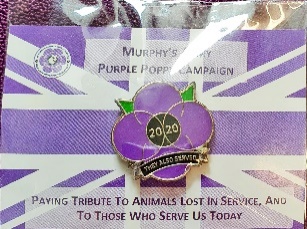 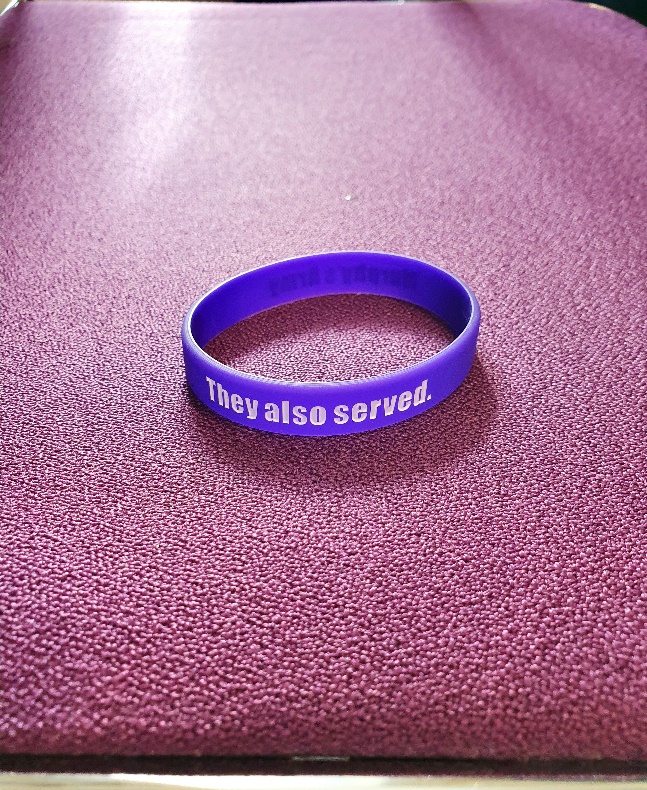 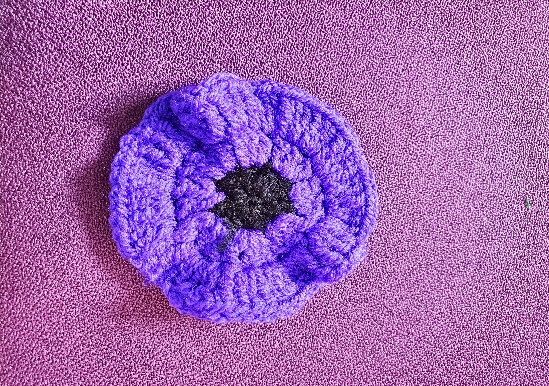 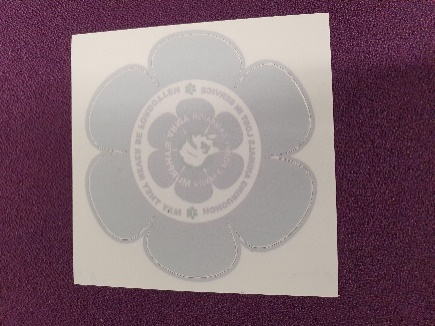 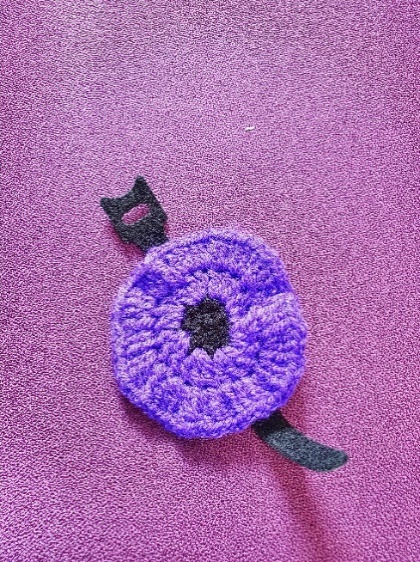 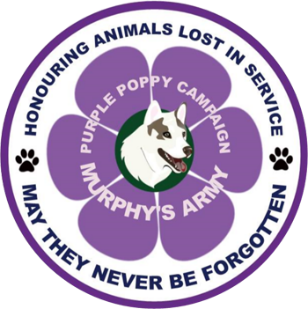 SELECT:PRICE:QUANTITY:TOTAL COST:METAL PINS£2.50£HANDMADE KNITTED POPPY£2.00£KNITTED COLLAR POPPY FOR DOGS£2.00£WRISTBANDS £2.00£CARSTICKERS£2.00£